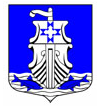 Совет депутатовмуниципального образования«Усть-Лужское сельское поселение»Кингисеппского муниципального районаЛенинградской области(четвертого созыва)РЕШЕНИЕот 23 октября 2020 года № 95В соответствии с Федеральным законом от 06.10.2003 года №131-ФЗ «Об общих принципах организации местного самоуправления в Российской Федерации», областным законом Ленинградской области от 11.02.2015 года №1-оз «Об особенностях формирования органов местного самоуправления муниципальных образований Ленинградской области», на основании личного заявления Буш И.В. депутата Совета депутатов МО «Усть-Лужское сельское поселение» по избирательному округу №4, Совет депутатов муниципального образования «Усть-Лужское сельское поселение» Кингисеппского муниципального района Ленинградской области РЕШИЛ:Отозвать депутата Совета депутатов МО «Усть-Лужское сельское поселение» по избирательному округу №4 Буш Инну Владимировну из состава Совета депутатов МО «Кингисеппский муниципальный район» по собственному желанию.Признать утратившим силу решение Совета депутатов МО «Усть-Лужское сельское поселение» от 12 сентября 2019 года №3 «О делегировании депутата Совета депутатов муниципального образования «Усть-Лужское сельское поселение» муниципального образования Кингисеппского муниципального района Ленинградской области в состав Совета депутатов муниципального образования «Кингисеппский муниципальный район» Ленинградской области».Обнародовать настоящее решение на официальном сайте МО «Усть-Лужское сельское поселение» и в информационно-телекоммуникационной сети «Интернет».Настоящее решение вступает в силу с момента опубликования. Контроль за исполнением настоящего решения оставляю за собой.Глава муниципального образования«Усть-Лужское сельское поселение»		                                      	    Н.С.МиркасимоваОб отзыве депутата Совета депутатов МО «Усть-Лужское сельское поселение» Кингисеппского муниципального района Ленинградской области из состава Совета депутатов МО «Кингисеппский муниципальный район»